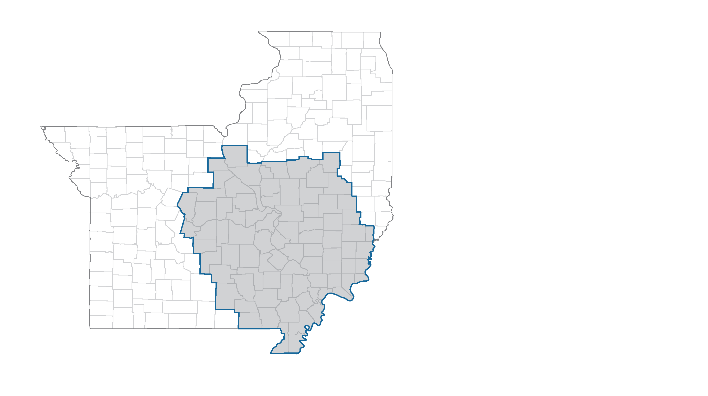 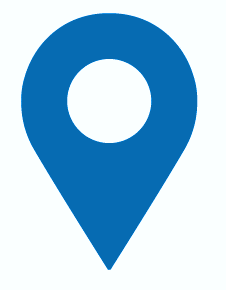 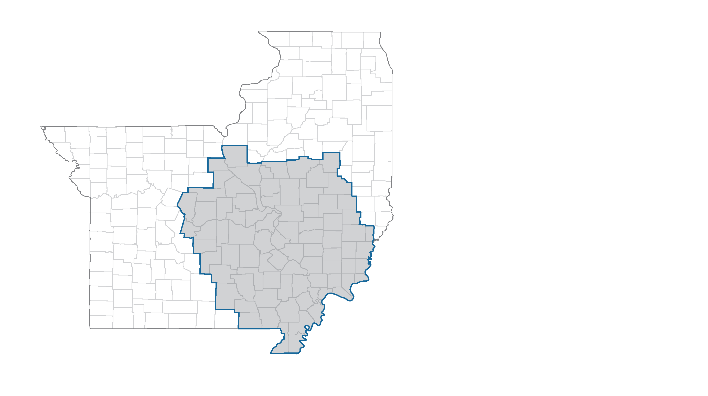 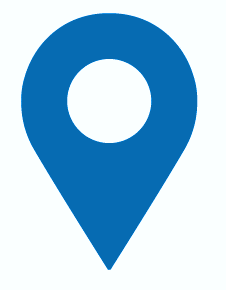 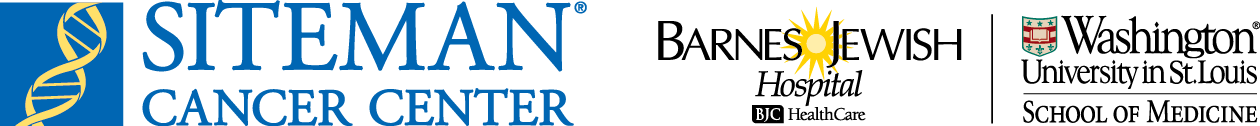 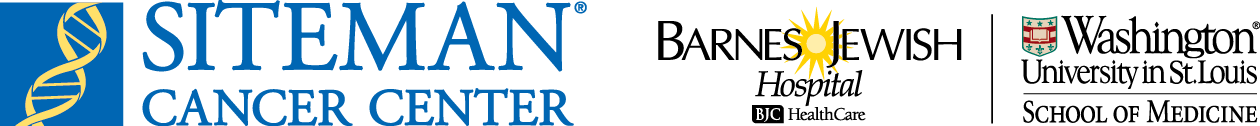 The minority accrual goal for PCP clinical trials is 20.5%.